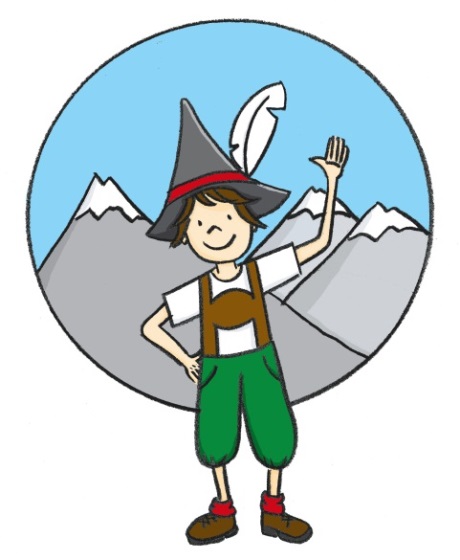 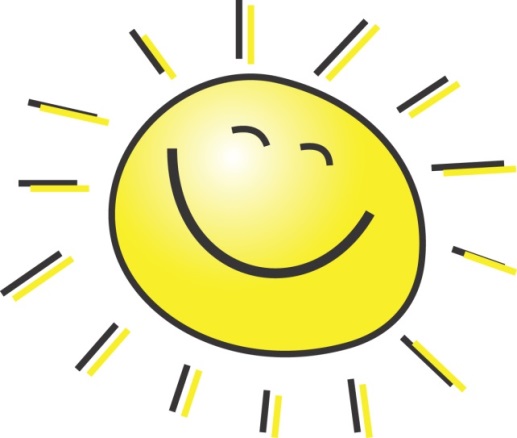 Mesec/ LetoIzletOKTOBER2016RAŠICA iz vasi DobenoNOVEMBER2016KAMNIŠKA BISTRICA-PLANINSKI DAN-plezanje, vrvne ograjeNOVEMBER2016REZERVNI NAČRT-po dogovoruDECEMBER2016MIKLAVŽEV NOČNI POHOD JANUAR2017KONDICIJSKI TRENING V TELOVADNICI-PLEZANJEBIT CENTERFEBRUAR2017SANKANJE MAREC2017SLOV. BISTRICA- TRIJE KRALJI-OSANKARICAAPRIL2016MARTULJŠKI SLAPOVIMAJ2017SLAP RINKA –OKREŠELJALI PLANINA PREVALAJUNIJ2017JELENOV STUDENECDVODNEVNA TURA